PENEGAKAN HUKUM OLEH PETUGAS KARANTINA BANDARA INTERNATIONAL MINANGKABAU TERHADAP TINDAK PIDANA YANG MEMBAHAYAKAN SUMBERDAYA IKANSKRIPSIDiajukan Untuk Memenuhi Sebagian PersyaratanGuna Memperoleh Gelar Sarjana Hukum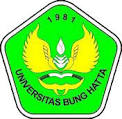 Oleh:ANGGA PRATAMA1210012111198Bagian Hukum PidanaFAKULTAS HUKUMUNIVERSITAS BUNG HATTAPADANG2018REg No : 45/PID-02/VIII-2018